  ANEXO 1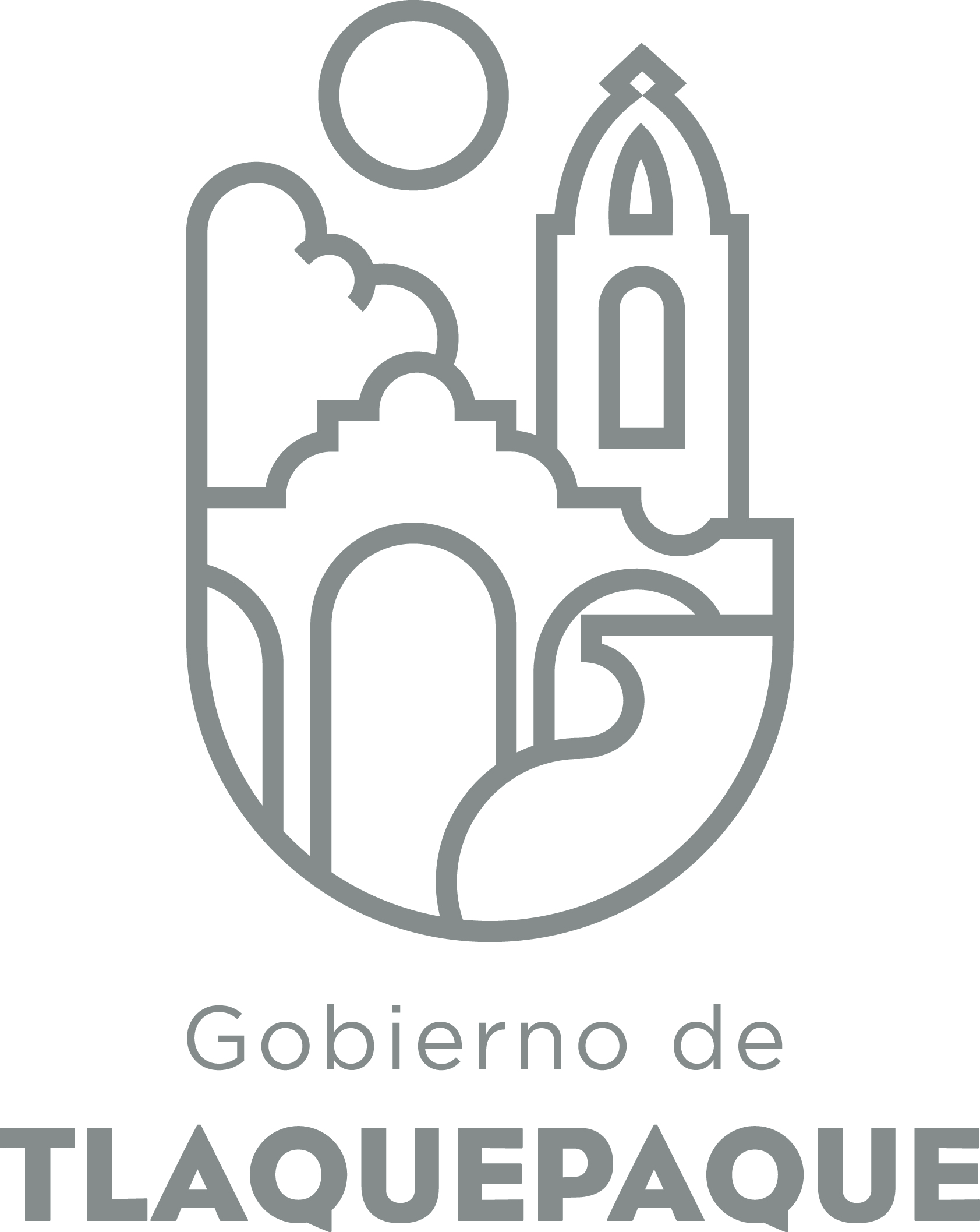 1.- DATOS GENERALESANEXO 22.- OPERACIÓN DE LA PROPUESTA DIRECCIÓN GENERAL DE POLÍTICAS PÚBLICASCARATULA PARA LA ELABORACIÓN DE PROYECTOS.A)Nombre del programa/proyecto/servicio/campañaA)Nombre del programa/proyecto/servicio/campañaA)Nombre del programa/proyecto/servicio/campañaA)Nombre del programa/proyecto/servicio/campañaColores que crecenColores que crecenColores que crecenColores que crecenColores que crecenColores que crecenEjeEjeB) Dirección o Área ResponsableB) Dirección o Área ResponsableB) Dirección o Área ResponsableB) Dirección o Área ResponsableIMJUVETIMJUVETIMJUVETIMJUVETIMJUVETIMJUVETEstrategiaEstrategiaC)  Problemática que atiende la propuestaC)  Problemática que atiende la propuestaC)  Problemática que atiende la propuestaC)  Problemática que atiende la propuestaMejoramiento des espacio público/privado.Integración de los jóvenes pertenecientes a pandillas a la recuperación de espacios.Creación de sentido de pertenenciaVisibilizar las colonias a través del arte urbano.Brindar espacios para la expresión artística de los jóvenes.Mejoramiento des espacio público/privado.Integración de los jóvenes pertenecientes a pandillas a la recuperación de espacios.Creación de sentido de pertenenciaVisibilizar las colonias a través del arte urbano.Brindar espacios para la expresión artística de los jóvenes.Mejoramiento des espacio público/privado.Integración de los jóvenes pertenecientes a pandillas a la recuperación de espacios.Creación de sentido de pertenenciaVisibilizar las colonias a través del arte urbano.Brindar espacios para la expresión artística de los jóvenes.Mejoramiento des espacio público/privado.Integración de los jóvenes pertenecientes a pandillas a la recuperación de espacios.Creación de sentido de pertenenciaVisibilizar las colonias a través del arte urbano.Brindar espacios para la expresión artística de los jóvenes.Mejoramiento des espacio público/privado.Integración de los jóvenes pertenecientes a pandillas a la recuperación de espacios.Creación de sentido de pertenenciaVisibilizar las colonias a través del arte urbano.Brindar espacios para la expresión artística de los jóvenes.Mejoramiento des espacio público/privado.Integración de los jóvenes pertenecientes a pandillas a la recuperación de espacios.Creación de sentido de pertenenciaVisibilizar las colonias a través del arte urbano.Brindar espacios para la expresión artística de los jóvenes.Línea de AcciónLínea de AcciónC)  Problemática que atiende la propuestaC)  Problemática que atiende la propuestaC)  Problemática que atiende la propuestaC)  Problemática que atiende la propuestaMejoramiento des espacio público/privado.Integración de los jóvenes pertenecientes a pandillas a la recuperación de espacios.Creación de sentido de pertenenciaVisibilizar las colonias a través del arte urbano.Brindar espacios para la expresión artística de los jóvenes.Mejoramiento des espacio público/privado.Integración de los jóvenes pertenecientes a pandillas a la recuperación de espacios.Creación de sentido de pertenenciaVisibilizar las colonias a través del arte urbano.Brindar espacios para la expresión artística de los jóvenes.Mejoramiento des espacio público/privado.Integración de los jóvenes pertenecientes a pandillas a la recuperación de espacios.Creación de sentido de pertenenciaVisibilizar las colonias a través del arte urbano.Brindar espacios para la expresión artística de los jóvenes.Mejoramiento des espacio público/privado.Integración de los jóvenes pertenecientes a pandillas a la recuperación de espacios.Creación de sentido de pertenenciaVisibilizar las colonias a través del arte urbano.Brindar espacios para la expresión artística de los jóvenes.Mejoramiento des espacio público/privado.Integración de los jóvenes pertenecientes a pandillas a la recuperación de espacios.Creación de sentido de pertenenciaVisibilizar las colonias a través del arte urbano.Brindar espacios para la expresión artística de los jóvenes.Mejoramiento des espacio público/privado.Integración de los jóvenes pertenecientes a pandillas a la recuperación de espacios.Creación de sentido de pertenenciaVisibilizar las colonias a través del arte urbano.Brindar espacios para la expresión artística de los jóvenes.No. de PP EspecialNo. de PP EspecialD) Ubicación Geográfica / Cobertura  de ColoniasD) Ubicación Geográfica / Cobertura  de ColoniasD) Ubicación Geográfica / Cobertura  de ColoniasD) Ubicación Geográfica / Cobertura  de ColoniasPOR  DEFINIR POR  DEFINIR POR  DEFINIR POR  DEFINIR POR  DEFINIR POR  DEFINIR Vinc al PNDVinc al PNDE) Nombre del Enlace o ResponsableE) Nombre del Enlace o ResponsableE) Nombre del Enlace o ResponsableE) Nombre del Enlace o ResponsableSaúl Rene Blanco Vázquez3315447109reneblancoimjuvet@gmail.comSaúl Rene Blanco Vázquez3315447109reneblancoimjuvet@gmail.comSaúl Rene Blanco Vázquez3315447109reneblancoimjuvet@gmail.comSaúl Rene Blanco Vázquez3315447109reneblancoimjuvet@gmail.comSaúl Rene Blanco Vázquez3315447109reneblancoimjuvet@gmail.comSaúl Rene Blanco Vázquez3315447109reneblancoimjuvet@gmail.comVinc al PEDVinc al PEDF) Objetivo específicoF) Objetivo específicoF) Objetivo específicoF) Objetivo específicoGenerar canales de comunicación entre jóvenes e instituciones, para en coordinación lograr mejora los espacios públicos y privados de sus colonias.Generar canales de comunicación entre jóvenes e instituciones, para en coordinación lograr mejora los espacios públicos y privados de sus colonias.Generar canales de comunicación entre jóvenes e instituciones, para en coordinación lograr mejora los espacios públicos y privados de sus colonias.Generar canales de comunicación entre jóvenes e instituciones, para en coordinación lograr mejora los espacios públicos y privados de sus colonias.Generar canales de comunicación entre jóvenes e instituciones, para en coordinación lograr mejora los espacios públicos y privados de sus colonias.Generar canales de comunicación entre jóvenes e instituciones, para en coordinación lograr mejora los espacios públicos y privados de sus colonias.Vinc al PMetDVinc al PMetDG) Perfil de la población atendida o beneficiariosG) Perfil de la población atendida o beneficiariosG) Perfil de la población atendida o beneficiariosG) Perfil de la población atendida o beneficiariosJóvenes pertenecientes pandillas de entre 13 a 29 años,Como también vecinos en general de las colonias donde se intervino.Jóvenes pertenecientes pandillas de entre 13 a 29 años,Como también vecinos en general de las colonias donde se intervino.Jóvenes pertenecientes pandillas de entre 13 a 29 años,Como también vecinos en general de las colonias donde se intervino.Jóvenes pertenecientes pandillas de entre 13 a 29 años,Como también vecinos en general de las colonias donde se intervino.Jóvenes pertenecientes pandillas de entre 13 a 29 años,Como también vecinos en general de las colonias donde se intervino.Jóvenes pertenecientes pandillas de entre 13 a 29 años,Como también vecinos en general de las colonias donde se intervino.Jóvenes pertenecientes pandillas de entre 13 a 29 años,Como también vecinos en general de las colonias donde se intervino.Jóvenes pertenecientes pandillas de entre 13 a 29 años,Como también vecinos en general de las colonias donde se intervino.Jóvenes pertenecientes pandillas de entre 13 a 29 años,Como también vecinos en general de las colonias donde se intervino.Jóvenes pertenecientes pandillas de entre 13 a 29 años,Como también vecinos en general de las colonias donde se intervino.H) Tipo de propuestaH) Tipo de propuestaH) Tipo de propuestaH) Tipo de propuestaH) Tipo de propuestaJ) No de BeneficiariosJ) No de BeneficiariosK) Fecha de InicioK) Fecha de InicioK) Fecha de InicioFecha de CierreFecha de CierreFecha de CierreFecha de CierreProgramaCampañaServicioProyectoProyectoHombresMujeresxxFedEdoMpioxxxxI) Monto total estimadoI) Monto total estimadoI) Monto total estimadoFuente de financiamientoFuente de financiamientoA) Principal producto esperado (base para el establecimiento de metas) Creación de intervenciones artísticas (espacios intervenidos).Creación de intervenciones artísticas (espacios intervenidos).Creación de intervenciones artísticas (espacios intervenidos).Creación de intervenciones artísticas (espacios intervenidos).Creación de intervenciones artísticas (espacios intervenidos).B)Actividades a realizar para la obtención del producto esperadoContacto con jóvenes pandillasConvocatoria de jóvenes artistasDialogo entre jóvenes e instituciónDefinición del proyecto, concepto y temáticaSocialización del proyectoEstrategia de intervenciónInicioInauguración del proyectoContacto con jóvenes pandillasConvocatoria de jóvenes artistasDialogo entre jóvenes e instituciónDefinición del proyecto, concepto y temáticaSocialización del proyectoEstrategia de intervenciónInicioInauguración del proyectoContacto con jóvenes pandillasConvocatoria de jóvenes artistasDialogo entre jóvenes e instituciónDefinición del proyecto, concepto y temáticaSocialización del proyectoEstrategia de intervenciónInicioInauguración del proyectoContacto con jóvenes pandillasConvocatoria de jóvenes artistasDialogo entre jóvenes e instituciónDefinición del proyecto, concepto y temáticaSocialización del proyectoEstrategia de intervenciónInicioInauguración del proyectoContacto con jóvenes pandillasConvocatoria de jóvenes artistasDialogo entre jóvenes e instituciónDefinición del proyecto, concepto y temáticaSocialización del proyectoEstrategia de intervenciónInicioInauguración del proyectoIndicador de Resultados vinculado al PMD según Línea de Acción Indicador vinculado a los Objetivos de Desarrollo Sostenible AlcanceCorto PlazoMediano PlazoMediano PlazoMediano PlazoLargo PlazoAlcance1530303050C) Valor Inicial de la MetaValor final de la MetaValor final de la MetaNombre del indicadorFormula del indicadorFormula del indicador117 espacio intervenidos al cierre del de Septiembre 2017167 espacios intervenidos al finalizar la administración 2018167 espacios intervenidos al finalizar la administración 2018Gestión Intervenciones artísticas realizadasIntervenciones artísticas realizadasClave de presupuesto determinada en Finanzas para la etiquetación de recursosClave de presupuesto determinada en Finanzas para la etiquetación de recursosClave de presupuesto determinada en Finanzas para la etiquetación de recursosCronograma Anual  de ActividadesCronograma Anual  de ActividadesCronograma Anual  de ActividadesCronograma Anual  de ActividadesCronograma Anual  de ActividadesCronograma Anual  de ActividadesCronograma Anual  de ActividadesCronograma Anual  de ActividadesCronograma Anual  de ActividadesCronograma Anual  de ActividadesCronograma Anual  de ActividadesCronograma Anual  de ActividadesCronograma Anual  de ActividadesD) Actividades a realizar para la obtención del producto esperado 201820182018201820182018201820182018201820182018D) Actividades a realizar para la obtención del producto esperado ENEFEBMZOABRMAYJUNJULAGOSEPOCTNOVDICAtreves del proyecto grupos de calle se pretende realizar distintas intervenciones artísticas dentro de diversas colonias del municipio xxxxx